ПУБЛИЧНАЯ ОФЕРТА (ПРЕДЛОЖЕНИЕ)ООО «Шаимгаз»Общие положенияВ соответствии со ст. 422, 426, 432, 433, 437, 438, 445 ГК РФ, п. 16, 30 Постановления Правительства РФ от 14.05.2013 № 410 "О мерах по обеспечению безопасности при использовании и содержании внутридомового и внутриквартирного газового оборудования" данный документ, адресованный гражданам, приобретающим природный газ для коммунально-бытовых нужд, именуемым далее по тексту «Заказчик», является официальным, публичным и безотзывным предложением Общества с ограниченной ответственностью «Шаимгаз», именуемого далее по тексту «Исполнитель», в лице генерального директора Кандрушина Олега Алексеевича, действующего на основании Устава, заключить договор на указанных ниже условиях.Полным и безоговорочным согласием с условиями настоящего договора является осуществление Заказчиком первой оплаты (частичной оплаты) предложенных Исполнителем услуг в порядке, предусмотренном разделом IV Договора (ст. 438 ГК РФ).ДОГОВОРо техническом обслуживании внутридомового газовогооборудования в жилом доме    г. Урай			                    				        «___»______________ 2023 г.Общество с ограниченной ответственностью «Шаимгаз», именуемое в дальнейшем Исполнитель, в лице генерального директора Кандрушина Олега Алексеевича действующего на основании Устава с одной стороны, и гражданин (-ка, -не), указанный (-ая, -ые) в разделе VIII настоящего договора, именуемый (-ая, -ые) в дальнейшем Заказчик, с другой стороны, вместе именуемые сторонами, заключили настоящий Договор о нижеследующем:I. Предмет Договора1. Исполнитель выполняет работы (оказывает услуги) по техническому обслуживанию внутридомового газового оборудования в жилом доме, расположенном по адресу: г. Урай, ____________________________________________________________________________________________________________________ (далее - ВДГО и выполнение работ (оказание услуг) соответственно) в соответствии с условиями настоящего Договора, а Заказчик принимает и оплачивает указанные работы (услуги) в порядке и на условиях, предусмотренных настоящим Договором.2. Перечень оборудования, входящего в состав внутридомового газового оборудования, приведен в приложении № 1 к настоящему Договору.3. Перечень выполняемых работ (оказываемых услуг) по техническому обслуживанию внутридомового газового оборудования в жилом доме, включающий в себя минимальный перечень услуг (работ) по техническому обслуживанию и ремонту внутридомового газового оборудования в многоквартирном доме, внутриквартирного газового оборудования в многоквартирном доме и внутридомового газового оборудования в жилом доме, предусмотренный приложением к правилам пользования газом в части обеспечения безопасности при использовании и содержании внутридомового и внутриквартирного газового оборудования при предоставлении коммунальной услуги по газоснабжению, утвержденным постановлением Правительства Российской Федерации от 14 мая 2013 г. № 410 (далее - Правила пользования газом), приведен в приложении № 2 к настоящему Договору (далее - Перечень выполняемых работ (оказываемых услуг).II. Права и обязанности Сторон. Исполнение Договора4. Исполнитель обязан:4.1. Осуществлять техническое обслуживание ВДГО в соответствии с пунктом 43 Правил пользования газом, Перечнем выполняемых работ (оказываемых услуг);4.2. Обеспечивать Заказчику возможность ознакомиться с документацией, регламентирующей проведение технологических операций, входящих в состав работ (услуг) по техническому обслуживанию ВДГО;4.3.  Уведомлять Заказчика о конкретных дате и времени проведения работ (оказания услуг) не позднее чем за 20 дней до проведения работ одним из следующих способов:устным телефонным сообщением оператора Исполнителя по номеру телефона Заказчика, указанному в настоящем договоре;устным телефонным сообщением с помощью системы автоматического оповещения (автообзвона) по номеру телефона Заказчика, указанному в настоящем договоре;направлением сообщений с помощью программ для обмена текстовыми сообщениями (например, мессенджеров SMS, WhatsApp, Telegram, Viber, VK Мессенджер и других подобных) на номер мобильного телефона Заказчика, указанный в настоящем договоре;направлением сообщения на адрес электронной почты Заказчика, указанный в настоящем договоре;направлением письменного сообщения заказным письмом с уведомлением о вручении (неполучение корреспонденции и истечение срока ее хранения в отделении почтовой связи приравнивается к ее получению);иным доступным способом, позволяющим установить факт получения Заказчиком такого предупреждения.5. Исполнитель вправе:5.1. Требовать от Заказчика исполнения условий настоящего Договора и Правил пользования газом;5.2. Посещать помещения в жилом доме, где установлено ВДГО при проведении работ (оказании услуг) по техническому обслуживанию такого ВДГО в жилом доме с соблюдением порядка предварительного уведомления заказчика, предусмотренного пунктами 48 - 53 Правил пользования газом;5.3. Привлекать для исполнения настоящего Договора организации при сохранении своей ответственности перед Заказчиком за надлежащее и своевременное выполнение работ (оказание услуг) по настоящему Договору.6. Заказчик обязан:6.1. Осуществлять приемку выполненных работ (оказанных услуг) в порядке, предусмотренном настоящим Договором;6.2. Оплачивать работы (услуги) в порядке и на условиях, предусмотренных настоящим Договором;6.3. Незамедлительно сообщать Исполнителю в диспетчерскую службу Исполнителя по реквизитам, указанным в пункте 25 настоящего Договора, о неисправности оборудования, входящего в состав ВДГО, об авариях, утечках и иных чрезвычайных ситуациях, возникающих при пользовании газом, и в аварийно-диспетчерскую службу газораспределительной организации (при вызове с мобильного телефона набрать 112), а также при необходимости в другие экстренные оперативные службы - об авариях, утечках и иных чрезвычайных ситуациях, возникающих при пользовании газом;6.4. Эксплуатировать газовое оборудование в соответствии с установленными для такого оборудования техническими требованиями, а также незамедлительно уведомлять исполнителя об изменении состава оборудования, входящего в состав ВДГО;6.5. Обеспечивать доступ представителей Исполнителя к ВДГО для проведения работ (оказания услуг) в жилом доме по настоящему Договору, а также для приостановления подачи газа в случаях, предусмотренных Правилами пользования газом;6.6. Соблюдать требования Правил пользования газом;6.7. Соблюдать инструкцию по безопасному использованию газа при удовлетворении коммунально-бытовых нужд, утвержденной приказом Минстроя России от 5 декабря 2017 г. № 1614/пр (зарегистрирован Министерством юстиции Российской Федерации 28 апреля 2018 г., регистрационный № 50945)7. Заказчик вправе:7.1. Требовать выполнения работ (оказания услуг) в соответствии с настоящим Договором, Правилами пользования газом и иными нормативными правовыми актами;7.2. Требовать внесения изменений в условия настоящего Договора в случае изменения количества и типов оборудования, входящего в состав ВДГО;7.3. Требовать снижения (перерасчета) платы за неисполнение (ненадлежащее исполнение) обязательств, вытекающих из настоящего Договора;7.4. Проверять ход и качество работы, выполняемой Исполнителем по настоящему Договору, не вмешиваясь в его деятельность в соответствии с положениями статьи 715 Гражданского кодекса Российской Федерации;7.5. Требовать возмещения ущерба, причиненного в результате действий (бездействия) Исполнителя;7.6. Требовать расторжения настоящего Договора в одностороннем порядке в случаях и в порядке, которые установлены Гражданским кодексом Российской Федерации, Правилами пользования газом, настоящим Договором.III. Порядок сдачи-приемки выполненных работ(оказанных услуг)8. Выполнение работ (оказание услуг) по настоящему Договору оформляется актом сдачи-приемки выполненных работ (оказанных услуг) (далее - акт), содержащим информацию, предусмотренную Правилами пользования газом, составляемым в двух экземплярах - по одному для каждой из сторон, подписываемым уполномоченным представителем Исполнителя и Заказчиком.9. В случае отказа Заказчика от подписания акта об этом делается отметка в акте с указанием причины отказа (если таковые были заявлены). Заказчик вправе изложить в акте особое мнение, касающееся результатов выполнения работ, или приобщить к акту свои возражения в письменной форме, о чем делается запись в акте. Второй экземпляр акта вручается Заказчику (его представителю), а в случае его отказа принять акт - направляется по почте с уведомлением о вручении и описью вложения.IV. Цена Договора и порядок расчетов10. Оплата работ (услуг) по настоящему Договору осуществляется Заказчиком по ценам, установленным Исполнителем в соответствии с Методическими указаниями.11. Стоимость технического обслуживания ВДГО указана в приложении № 2 к настоящему Договору.Стоимость работ (услуг) по техническому обслуживанию ВДГО в год на дату заключения настоящего Договора составляет 										 руб.(			 рублей 			копеек).12. Оплата работ (услуг) по техническому обслуживанию ВДГО производится Заказчиком в виде ежемесячной абонентской платы, составляющей 1/12 от годовой стоимости технического обслуживания, в размере, указанном в приложении № 2, не позднее 10-го числа следующего за расчетным месяца.V. Срок действия Договора. Порядок измененияи расторжения Договора13. Настоящий Договор вступает в силу со дня его подписания сторонами в порядке, предусмотренном Правилами пользования газом, и действует в течение трех лет.Договор считается пролонгированным на тот же срок и на тех же условиях в случае, если ни одна из сторон за тридцать дней до истечения срока действия настоящего Договора не уведомила письменно другую сторону о его прекращении.14. В случае заключения настоящего Договора до завершения процедуры подключения жилого дома к сетям газораспределения обязательства Исполнителя по техническому обслуживанию ВДГО возникают со дня подписания акта о подключении (технологическом присоединении) жилого дома.15. Изменение настоящего Договора оформляется путем заключения дополнительного соглашения в письменной форме.16. Настоящий Договор может быть расторгнут Заказчиком в одностороннем порядке в случае расторжения договора поставки газа в порядке, предусмотренном Правилами поставки газа для обеспечения коммунально-бытовых нужд граждан, утвержденными постановлением Правительства Российской Федерации от 21 июля 2008 г. № 549.17. Основанием для одностороннего отказа Исполнителя от настоящего Договора является несоответствие Исполнителя требованиям к специализированным организациям, установленным Правилами пользования газом.18. День расторжения настоящего Договора по основаниям, предусмотренным пунктами 16 и 17 настоящего Договора, определяется в соответствии с пунктом 62 Правил пользования газом.VI. Ответственность сторон19. За неисполнение или ненадлежащее исполнение обязательств по настоящему Договору стороны несут ответственность, установленную Гражданским кодексом Российской Федерации, Законом Российской Федерации от 7 февраля 1992 г. № 2300-1 "О защите прав потребителей", Правилами пользования газом.20. Стороны освобождаются от ответственности за неисполнение или ненадлежащее исполнение обязательств по настоящему Договору, если такое неисполнение или ненадлежащее исполнение явились следствием обстоятельств непреодолимой силы.VII. Заключительные положения21. Термины и определения, применяемые в настоящем Договоре, понимаются в соответствии с законодательством Российской Федерации.22. По вопросам, не урегулированным настоящим Договором, стороны руководствуются законодательством Российской Федерации.23. Настоящий Договор составлен и подписан в двух экземплярах по одному для каждой из сторон.VIII. Реквизиты и подписи Сторон24. Реквизиты Сторон:										Приложение № 1к Договору о техническом обслуживаниивнутридомового газового оборудованияв жилом доме									Приложение № 2 к Договору о техническом обслуживаниивнутридомового газового оборудования									в жилом домеПереченьвыполняемых работ (оказываемых услуг) по техническому обслуживанию внутридомового газового оборудования ИСПОЛНИТЕЛЬООО «Шаимгаз»628284, Ханты-Мансийский автономный округ-Югра,     г. Урай,  ул. Ленина, 12ИНН 8606018145 ОГРН 1228600008680www. shaimgaz.rue-mail shaimgas@mail.ruр/сч 40702810200210000750 в Филиале «Западно-Сибирский» ПАО Банка «ФК Открытие»р/сч 40702810167340100187 в Западно-Сибирском банке ПАО «Сбербанк России», г. Тюмень, аварийно-диспетчерская служба – тел. 04, 2-02-04служба внутридомового газового оборудования – тел. 2-47-39режим работы: понедельник-пятница 8-00 – 12-00                                                                            13-18 – 16-30касса – тел. 2-10-46режим работы: понедельник-пятница  8-00 – 12-00                                                                             13-30 – 16-30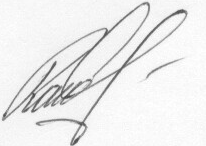 Генеральный директор ООО «Шаимгаз» О.А. КандрушинЗАКАЗЧИК_____________________________________________место жительства: ___________________________________________________________________________дата и место рождения _____________________________________________________________________________________________________________________паспорт ___________________________________________________________________________________выдан ____________________________________________________________________________________телефон _____________________________________телефон (мобильный) ___________________________e-mail _________________________________________________________________________(подпись)«_______» ___________________ 20 _____ г.Переченьоборудования, входящего в состав внутридомового газового оборудования№ п/пНаименование внутридомового газового оборудованияАдрес жилого дома, в котором расположено внутридомовое газовое оборудованиеГод ввода в эксплуатацию внутридомового газового оборудованияМарка, тип, давление газа (для газопроводов указывается материал, тип прокладки (подземный, надземный, внутренний); при установке прибора газа в квартире указывается наименование прибора учета газа, его расположение (внутри или снаружи здания)Марка, тип, давление газа (для газопроводов указывается материал, тип прокладки (подземный, надземный, внутренний); при установке прибора газа в квартире указывается наименование прибора учета газа, его расположение (внутри или снаружи здания)Количество (измеряется в штуках, метрах, стояках)Год выпуска внутридомового газового оборудования1ПГ-22ПГ-33ПГ-44Панель5Духовой шкаф6Колонка7Котел 8Горелка 9Регуляторный пункт10Внутридомовой газопровод 11Обход и осмотр№ п/пНаименование вида работ (услуг)Наименование внутридомового газового оборудованияПериодичность Срок начала выполнения работ (оказания услуг)Срок окончания выполнения работ (оказания услуг)Сумма, руб. (с НДС)1Техническое обслуживание сигнализатора загазованности (кроме контрольными смесями)Сигнализатор1 раз в год472,452Котел с атмосферной горелкой мощностью до 30 кВт (с бойлером и без бойлера)Котел1 раз в год2 367,183Настройка блока управления группы (в каскаде)Блок управления1 раз в год1 652,714Техническое обслуживание  проточного  водонагревателя (колонки)Колонка1 раз в год1 078,765Техническое обслуживание плиты газовой двухгорелочнойПГ-21 раз в год654,346Техническое обслуживание плиты газовой трехгорелочнойПГ-31 раз в год745,297Техническое обслуживание плиты газовой четырехгорелочнойПГ-41 раз в год836,248Техническое обслуживание варочной панелиПанель1 раз в год654,349Техническое обслуживание духового шкафаДуховой шкаф1 раз в год434,5510Техническое обслуживание домового регуляторного пунктаДомовой регуляторный пункт1 раз в год472,4511Техническое обслуживание внутридомового газопровода в жилом домеВнутридомовой газопровод1 раз в год252,6612Обход и осмотр трассы наружного газопроводаНаружный газопровод1 раз в год643,62Исполнитель:Исполнитель:Исполнитель:Заказчик:Заказчик:Заказчик:Генеральный директор ООО «Шаимгаз» О.А. Кандрушин 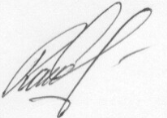 Генеральный директор ООО «Шаимгаз» О.А. Кандрушин Генеральный директор ООО «Шаимгаз» О.А. Кандрушин ______________________________________(Фамилия, Имя, Отчество) 		______________(подпись)______________________________________(Фамилия, Имя, Отчество) 		______________(подпись)______________________________________(Фамилия, Имя, Отчество) 		______________(подпись)